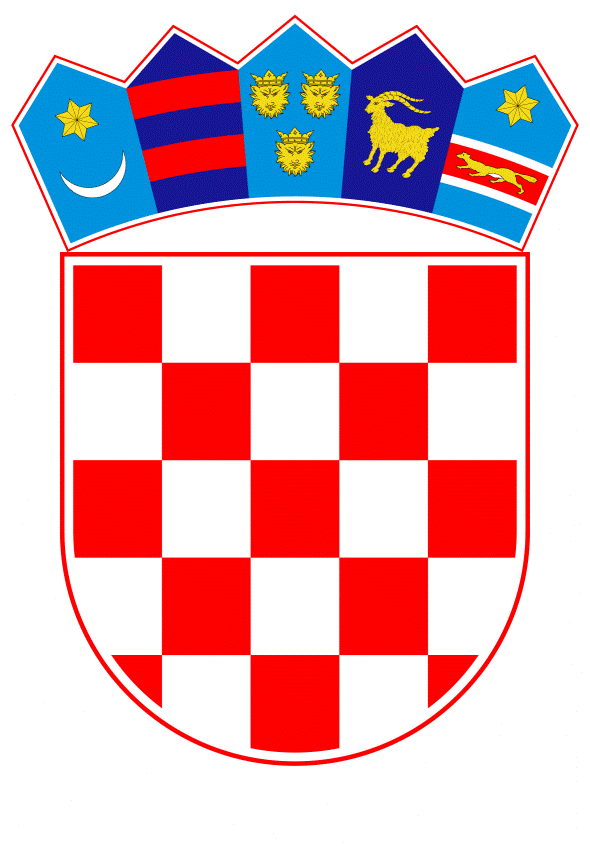 VLADA REPUBLIKE HRVATSKEZagreb, 18. siječnja 2024.______________________________________________________________________________________________________________________________________________________________________________________________________________________________VLADA REPUBLIKE HRVATSKENACRTPRIJEDLOG ZAKONA O IZMJENAMA I DOPUNAMA ZAKONA O OGRANIČAVANJU UPORABE DUHANSKIH I SRODNIH PROIZVODAZagreb, siječanj 2024. PRIJEDLOG ZAKONA O IZMJENAMA I DOPUNAMA ZAKONA O OGRANIČAVANJU UPORABE DUHANSKIH I SRODNIH PROIZVODAI.	USTAVNA OSNOVA ZA DONOŠENJE ZAKONAUstavna osnova za donošenje ovoga zakona sadržana je u članku 2. stavku 4. podstavku 1. Ustava Republike Hrvatske („Narodne novine“, br. 85/10. - pročišćeni tekst i 5/14. - Odluka Ustavnog suda Republike Hrvatske). II.	OCJENA STANJA I OSNOVNA PITANJA KOJA SE TREBAJU UREDITI ZAKONOM TE POSLJEDICE KOJE ĆE DONOŠENJEM ZAKONA PROISTEĆIZakon o ograničavanju uporabe duhanskih i srodnih proizvoda („Narodne novine“, br. 45/17. i 114/18.), uređuje mjere za smanjenje i ograničavanje uporabe duhanskih i srodnih proizvoda, štetnih sastojaka duhanskih i srodnih proizvoda i obvezne oznake na pakiranjima duhanskih i srodnih proizvoda, preventivne mjere protiv pušenja te nadzor nad provedbom Zakona, a radi zaštite zdravlja ljudi, posebno mladih ljudi, te ispunjavanja obveza prema Okvirnoj konvenciji Svjetske zdravstvene organizacije o nadzoru nad duhanom.Navedeni Zakon noveliran je 2018. radi provedbe reformske mjere iz Nacionalnog programa reformi za 2018. godinu, s ciljem osiguravanja preduvjeta za početak rada Državnog inspektorata, odnosno preuzimanje inspekcijskih nadzora iz nadležnosti sanitarne inspekcije Ministarstva zdravstva u Državni inspektorat. Važećim Zakonom zabranjeno je stavljanje na tržište duhanskih proizvoda u koje su dodane svojstvene arome. Od zabrane je izuzeta uporaba aditiva koji su ključni za proizvodnju duhanskih proizvoda, primjerice šećera radi nadomjestka šećera koji se gubi tijekom postupka sušenja, pod uvjetom da ti aditivi ne rezultiraju proizvodom svojstvene arome i ne povećavaju na znatan ili mjerljiv način stvaranje ovisnosti, toksičnost ili CMR svojstva proizvoda.Također, zabranjeno je stavljanje na tržište duhanskih proizvoda koji sadrže aromatične tvari u bilo kojem od svojih sastavnih dijelova kao što su filtri, papiri, pakiranja, kapsule ili bilo kakva tehnička obilježja koja omogućuju izmjenu mirisa ili okusa duhanskog proizvoda ili jačine njihova dima, dok filtri, papiri i kapsule ne smiju sadržavati duhan niti nikotin.Predloženim zakonom osigurava se prijenos u pravni poredak Republike Hrvatske Delegirane Direktive Komisije (EU) 2022/2100 od 29. lipnja 2022. o izmjeni Direktive 2014/40/EU Europskog parlamenta i Vijeća u pogledu povlačenja određenih izuzeća za grijane duhanske proizvode (SL L 283, 3.11.2022.), u dijelu uporabe aroma u grijanim duhanskim proizvodima, kao i u dijelu označavanja grijanih duhanskih proizvoda koji su po karakteristikama duhanski proizvodi za pušenje. Predloženim zakonom namjeravaju se urediti sljedeća pitanja:uvodi se novi pojam „grijani duhanski proizvodi“mijenjaju se odredbe o izuzećima koja su se do sada primjenjivala na grijane duhanske proizvode na način da se arome ne smiju više koristiti niti u grijanim duhanskim proizvodima uređuje se označavanje grijanih duhanskih proizvoda koji su po karakteristikama duhanski proizvodi za pušenjedorađuju se odredbe u vezi s ovlastima nadležnih sanitarnih inspektora Državnog inspektorata radi unaprjeđivanja postupanja u poduzimanju upravnih i prekršajnih mjera mijenjaju se prekršajne odredbe radi njihove prilagodbe uvođenju eura kao službene valute u Republici Hrvatskoj.III.	OCJENA I IZVORI SREDSTAVA POTREBNIH ZA PROVEDBU ZAKONAZa provedbu ovoga zakona nije potrebno osigurati dodatna financijska sredstva u državnom proračunu Republike Hrvatske. PRIJEDLOG ZAKONA O IZMJENAMA I DOPUNAMA ZAKONA O OGRANIČAVANJU UPORABE DUHANSKIH I SRODNIH PROIZVODA Članak 1.U Zakonu o ograničavanju uporabe duhanskih i srodnih proizvoda („Narodne novine“, br. 45/17. i 114/18.), u članku 2. stavku 1. iza podstavka 3. briše se točka i dodaje se podstavak 4. koji glasi:„-	Delegirana Direktiva Komisije (EU) 2022/2100 od 29. lipnja 2022. o izmjeni Direktive 2014/40/EU Europskog parlamenta i Vijeća u pogledu povlačenja određenih izuzeća za grijane duhanske proizvode (SL L 283, 3.11.2022.).“.Članak 2.U članku 3. iza točke 14. dodaje se nova točka 15. koja glasi:„15)	grijani duhanski proizvod jest novi duhanski proizvod koji se zagrijava kako bi se proizvele emisije koje sadržavaju nikotin i druge kemikalije koje korisnik zatim udiše i koji je, ovisno o njegovim svojstvima, bezdimni duhanski proizvod ili duhanski proizvod za pušenje“.Dosadašnje točke 15. do 51. postaju točke 16. do 52.Članak 3.U članku 8. stavak 7. mijenja se i glasi:„(7) Iz zabrana utvrđenih u stavcima 1. i 4. ovoga članka, izuzimaju se duhanski proizvodi, osim cigareta, duhana za samostalno motanje i grijanih duhanskih proizvoda.“.Članak 4.Naslov iznad članka 12. mijenja se i glasi: „Označavanje duhanskih proizvoda za pušenje, osim cigareta, duhana za samostalno motanje, duhana za vodenu lulu i grijanih duhanskih proizvoda koji su po karakteristikama duhanski proizvodi za pušenje“.Članak 5.U članku 12. stavak 1. mijenja se i glasi:„(1) Od obveze navođenja informativne poruke iz članka 10. stavka 2. ovoga Zakona i kombiniranih zdravstvenih upozorenja utvrđenih u članku 11. ovoga Zakona, izuzimaju se duhanski proizvodi za pušenje, osim cigareta, duhana za samostalno motanje, duhana za vodenu lulu i grijanih duhanskih proizvoda koji su po karakteristikama duhanski proizvodi za pušenje.“.Članak 6.U članku 19. iza stavka 19. dodaje se novi stavak 20. koji glasi:„(20) Ukoliko se tekućine koje se nalaze u spremnicima za ponovno punjenje ili u elektroničkim i jednokratnim elektroničkim cigaretama razvrstavaju kao opasne prema Uredbi (EZ) br. 1272/2008 Europskog parlamenta i Vijeća od 16. prosinca 2008. o razvrstavanju, označivanju i pakiranju tvari i smjesa, o izmjeni i stavljanju izvan snage Direktive 67/548/EEZ i Direktive 1999/45/EZ i o izmjeni Uredbe (EZ) br. 1907/2006 (Tekst značajan za EGP) (SL L 353, 31.12.2008.), one prilikom stavljanja na tržište moraju biti označene i u skladu s tom Uredbom.“.Dosadašnji stavci 20. do 22. postaju stavci 21. do 23.Članak 7.U članku 25. stavak 1. mijenja se i glasi:„(1) Zabranjuje se pušenje duhanskih i srodnih proizvoda, biljnih proizvoda i uporaba elektroničkih cigareta s nikotinskim punjenjem ili bez nikotinskog punjenja, vodenih lula i grijanih duhanskih proizvoda u svim zatvorenim javnim prostorima.“.Članak 8.Članak 39. mijenja se i glasi: „(1) U obavljanju inspekcijskog nadzora sanitarni inspektor ima pravo i dužnost:1. 	narediti uklanjanje nedostataka utvrđenih inspekcijskim nadzorom u vezi s proizvodnjom i stavljanjem na tržište duhanskih i srodnih proizvoda i ostalih proizvoda obuhvaćenih ovim Zakonom te odrediti rok za njihovo uklanjanje2. 	narediti otklanjanje nedostataka u prostorima za pušenje iz članaka 26., 27. i 28. ovoga Zakona i pušačkim prostorima iz članka 32. ovoga Zakona3. 	zabraniti proizvodnju i stavljanje na tržište duhanskih i srodnih proizvoda i ostalih proizvoda obuhvaćenih ovim Zakonom, ako nisu ispunjeni propisani uvjeti4. 	zabraniti izravnu i neizravnu promidžbu i oglašavanje duhanskih i srodnih proizvoda i ostalih proizvoda protivno odredbama ovoga Zakona 5. 	zabraniti pušenje duhanskih i srodnih proizvoda u zatvorenim javim prostorima i ostalim prostorima određenim ovim Zakonom6. 	zabraniti obavljanje djelatnosti u kojima nije osigurana zabrana pušenja duhanskih i srodnih proizvoda 7. 	privremeno zabraniti pušenje u prostorima za pušenje i pušačkim prostorima koji ne udovoljavaju propisanim uvjetima ovoga Zakona do ispunjenja uvjeta.(2) Mjere iz stavka 1. ovoga članka naređuju se pisanim rješenjem.(3) Iznimno, sanitarni inspektor može donijeti usmeno rješenje o naređenju mjera iz stavka 1. točaka 3., 4., 5. i 7. ovoga članka te narediti izvršenje usmenog rješenja odmah, bez donošenja rješenje o izvršenju.(4) Rješenje iz stavka 3. ovoga članka unosi se u zapisnik o izvršenom inspekcijskom nadzoru. (5) Nadležni inspektor naredit će mjeru iz stavka 1. točke 6. ovoga članka samo u krajnjem slučaju kad druge mjere nisu osigurale provedbu zabrane pušenja.(6) Iznimno od stavka 1. ovoga članka, kad nadležni tržišni inspektor utvrdi da se duhanski i srodni proizvodi, elektroničke cigarete, spremnici za ponovno punjenje, ulošci za jednokratnu uporabu i grijani duhanski proizvodi prodaju osobama mlađim od 18 godina, usmenim će rješenjem, sukladno propisima o trgovini, zabraniti pravnoj ili fizičkoj osobi obavljanje djelatnosti trgovine onim proizvodima za koje je utvrđena povreda propisa na rok od 30 dana do šest mjeseci. (7) Usmeno rješenje iz stavka 6. ovoga članka dostavit će se pravnoj ili fizičkoj osobi u pisanom obliku.(8) Protiv rješenja inspektora donesenih na temelju ovoga članka može se izjaviti žalba sukladno zakonu kojim se uređuje Državni inspektorat.(9) Žalba izjavljena protiv rješenja iz stavaka 2., 3. i 6. ovoga članka ne odgađa izvršenje rješenja.“.Članak 9.Članak 40. mijenja se i glasi: „(1) Novčanom kaznom od 9.290,00 do 19.900,00 eura kaznit će se za prekršaj pravna osoba ako:1.	prodaje cigarete koje sadrže više od 10 mg katrana po cigareti (članak 5. stavak 1. podstavak 1.)2. 	prodaje cigarete koje sadrže više od 1 mg nikotina po cigareti (članak 5. stavak 1. podstavak 2.)3. 	prodaje cigarete koje sadrže više od 10 mg ugljikova monoksida po cigareti (članak 5. stavak 1. podstavak 3.)4. 	ne dostavi ministarstvu propisane podatke o sastojcima i emisijama duhanskih proizvoda prije stavljanja tih proizvoda na tržište (članak 6. stavak 1.)5. 	ne dostavi ministarstvu propisane podatke o sastojcima i emisijama duhanskih proizvoda koji su stavljeni na tržište do dana stupanja na snagu ovoga Zakona, u roku određenom odlukom ministra (članak 6. stavak 2.)6. 	prije stavljanja na tržište proizvoda čiji je sastav izmijenjen na način koji nije u skladu s podacima dostavljenim sukladno članku 6. ovoga Zakona, o tome ne obavijesti ministarstvo (članak 6. stavak 3.)7. 	ne provede studije o ispitivanju aditiva i ne dostavi ih nadležnim tijelima ili o tome ne dostavi dodatne informacije u propisanom roku (članak 7. stavci 2. i 4. i članak 50. stavak 1.)8. 	stavlja na tržište duhanske proizvode sa svojstvenim aromama ili s aditivima u bilo kojem od sastavnih dijelova duhanskih proizvoda (članak 8. stavci 1., 3. i 4.)9. 	stavlja na tržište duhanske proizvode koji sadrže aditive u količinama koje povećavaju toksični učinak ili stvaranje ovisnosti o duhanskom proizvodu ili CMR svojstva duhanskog proizvoda u znatnoj ili mjerljivoj količini (članak 8. stavak 5.)10. 	stavlja na tržište duhanske proizvode označene protivno članku 9. stavcima 1., 2., 5. i 6. ovoga Zakona ili pakirane protivno članku 9. stavcima 3. i 4. ovoga Zakona11. 	stavlja na tržište duhanske proizvode za pušenje označene protivno članku 10. stavcima 1. do 8. ovoga Zakona12. 	stavlja na tržište duhanske proizvode za pušenje označene protivno članku 11. stavcima 1., 2. i 3. ovoga Zakona13. 	stavlja na tržište duhanske proizvode za pušenje, osim cigareta, duhana za samostalno motanje, duhana za vodenu lulu i grijanih duhanskih proizvoda koji su po karakteristikama duhanski proizvodi za pušenje, označene protivno članku 12. ovoga Zakona 14. 	stavlja na tržište bezdimne duhanske proizvode označene protivno članku 13. ovoga Zakona15. 	prodaje duhanske proizvode s uporabom elemenata i obilježja protivno članku 14. ovoga Zakona16. 	prodaje jedinična pakiranja cigareta koja nisu u obliku kvadra (članak 15. stavak 1.)17. 	prodaje jedinična pakiranja duhana za samostalno motanje koja nisu u obliku kvadra ili cilindričnom obliku ili u obliku vrećice (članak 15. stavak 2.)18. 	prodaje jedinična pakiranja cigareta koja ne sadrže najmanje 20 cigareta (članak 15. stavak 3.)19. 	prodaje jedinično pakiranje duhana za samostalno motanje koje ne sadrži najmanje 30 g duhana (članak 15. stavak 4.)20. 	prodaje jedinično pakiranje cigareta izgleda i sadržaja protivnog članku 15. stavku 5. ovoga Zakona21. 	prodaje jedinična pakiranja duhanskih proizvoda koja ne sadrže oznaku s jedinstvenom identifikacijom u skladu s člankom 16. stavcima 1. i 2. ovoga Zakona22. 	ne vodi evidencije o unosu jediničnih pakiranja i kretanja i transakcija sukladno članku 16. stavcima 5., 6. i 7. ovoga Zakona23. 	ne sklopi ugovor s neovisnom trećom stranom sukladno članku 16. stavku 8. ovoga Zakona24. 	izmijeni ili obriše zabilježene podatke protivno članku 16. stavku 11. ovoga Zakona25. 	prodaje jedinična pakiranja duhanskih proizvoda koja ne nose sigurnosni element sukladno članku 17. ovoga Zakona26. 	u propisanom roku ne obavijesti ministarstvo o novom duhanskom proizvodu koji namjerava staviti na tržište (članak 18. stavak 1.)27. 	prije stavljanja elektroničkih cigareta i spremnika za ponovno punjenje na tržište ministarstvu u propisanom roku ne dostavi obavijesti sukladno članku 19. stavku 2. ovoga Zakona28. 	ne osigura da se tekućina koja sadrži nikotin stavlja na tržište isključivo u za to namijenjenim spremnicima za ponovno punjenje koji nemaju obujam veći od 10 ml, u potrošnim elektroničkim cigaretama ili u ulošcima za jednokratnu uporabu i da ulošci ili spremnici ne premašuju obujam od 2 ml (članak 19. stavak 5. točka a))29. 	ne osigura da tekućina koja sadrži nikotin ne sadrži više od 20 mg/ml nikotina (članak 19. stavak 5. točka b))30. 	ne osigura da tekućina koja sadrži nikotin ne sadrži aditive iz članka 8. stavka 3. ovoga Zakona (članak 19. stavak 5. točka c))31. 	ne osigura da se za proizvodnju tekućine koja sadrži nikotin koriste samo sastojci visoke čistoće (članak 19. stavak 5. točka d))32. 	ne osigura da, osim nikotina, jedini sastojci koji se koriste u tekućini koja sadrži nikotin ne predstavljaju opasnost za ljudsko zdravlje u zagrijanom ili nezagrijanom obliku (članak 19. stavak 5. točka e))33. 	ne osigura da elektroničke cigarete oslobađaju doze nikotina u ujednačenim razinama (članak 19. stavak 5. točka f))34. 	ne osigura da su elektroničke cigarete i spremnici za ponovno punjenje takvi da djeca njima ne mogu rukovati i da na njima nisu moguće neovlaštene izmjene te da su zaštićeni od lomljenja i curenja i da imaju mehanizam koji osigurava ponovno punjenje bez curenja (članak 19. stavak 5. točka g))35. 	prodaje elektroničke cigarete i spremnike za ponovno punjenje bez letka s podacima iz članka 19. stavka 6. ovoga Zakona36. 	prodaje elektroničke cigarete i spremnike za ponovno punjenje bez popisa, podataka ili upozorenja iz članka 19. stavka 7. ovoga Zakona37. 	objavljuje komercijalne objave protivno odredbama članka 19. stavka 9. ovoga Zakona38. 	ne podnese ministarstvu i ministarstvu nadležnom za financije u propisanom roku podatke, informacije ili sažetke (članak 19. stavak 10.)39. 	sudjeluje u prekograničnoj prodaji na daljinu elektroničkih cigareta, spremnika za ponovno punjenje i uložaka za jednokratnu uporabu protivno odredbi članka 19. stavka 16. ovoga Zakona40. 	sudjeluje u prekograničnoj prodaji na daljinu elektroničkih cigareta, spremnika za ponovno punjenje i uložaka za jednokratnu uporabu, a ne raspolaže sustavom za provjeru starosti kupca, ili detaljan opis i način rada ne dostavi ministarstvu (članak 19. stavak 18.)41. 	prodaje biljne proizvode za pušenje označene, odnosno pakirane protivno odredbama članka 20. ovoga Zakona42. 	prije stavljanja na tržište biljnog proizvoda ili izmijenjenog biljnog proizvoda ne dostavi popis svih sastojaka i njihovih količina u skladu s člankom 21. stavkom 1. ovoga Zakona43. 	sponzorira događaje, aktivnosti ili pojedince s ciljem, učinkom ili mogućim učinkom izravne ili neizravne promidžbe ili uporabe duhanskih i srodnih proizvoda (članak 22. stavak 1.)44. 	izravno ili neizravno promiče duhanske i srodne proizvode i elektroničke cigarete (članak 22. stavak 2.)45. 	ističe naziv ili logotip duhanskih i srodnih proizvoda, uključujući elektroničke cigarete, protivno članku 22. stavcima 4. i 5. ovoga Zakona46. 	prodaje duhanske i srodne proizvode, uključujući bezdimne duhanske proizvode, biljne proizvode za pušenje elektroničke cigarete, spremnike za ponovno punjenje i uloške za jednokratnu uporabu mlađima od 18 godina (članak 23. stavak 1.) 47. 	na prodajnom mjestu na kojem se prodaju duhanski i srodni proizvodi iz članka 23. stavka 1. ovoga Zakona ne istakne oznaku o zabrani prodaje iz članka 23. stavaka 3. i 4. ovoga Zakona osobama mlađim od 18 godina ili je ne istakne na vidljivom mjestu tako da se može pročitati s udaljenosti od deset metara (članak 23. stavci 3. i 4.)48. 	prodaje maloljetnicima proizvode iz članka 23. stavka 6. ovoga Zakona koji mogu maloljetnike poticati na pušenje49. 	prodaje duhanske i srodne proizvode preko interneta ili prekogranične prodaje na daljinu (članak 23. stavak 7.)50. 	prodaje duhanske i srodne proizvode iz automatskih naprava, uključujući bezdimne duhanske proizvode, biljne proizvode za pušenje, elektroničke cigarete, spremnike za ponovno punjenje i uloške za jednokratnu uporabu (članak 23. stavak 8.)51. 	prodaje pojedinačne cigarete ili duhanske i srodne proizvode i elektroničke cigarete izvan originalnog pakiranja proizvođača (članak 23. stavak 9.)52. 	prodaje duhan za oralnu uporabu (članak 23. stavak 10.)53. 	dopusti pušenje duhanskih i srodnih proizvoda i elektroničkih cigareta prilikom javnih nastupa na televiziji uživo ili objavi u tisku fotografije ili crteže osoba koje puše u promidžbene svrhe (članak 24. stavci 1. i 3.)54. 	ne osigura poštovanje zabrane pušenja u zatvorenom javnom prostoru (članak 25. stavci 1. i 2.)55. 	ne osigura poštovanje zabrane pušenja na prostoru koji je udaljen manje od 20 metara od ulaza u zgradu zdravstvene ustanove (članak 25. stavak 3.)56. 	ne osigura poštovanje zabrane pušenja na prostoru koji je udaljen manje od 20 metara od ulaza u zgradu obrazovne ustanove (članak 25. stavak 4.)57. 	ima prostore za pušenje u prostorima u kojima se obavlja zdravstvena djelatnost i djelatnost odgoja i obrazovanja (članak 25. stavak 5.)58. 	prostor za pušenje ne ispunjava sve uvjete iz članka 26. ovoga Zakona59. 	prostor za pušenje nije zatvorena prostorija s cijelom površinom svih pripadajućih zidova i stropa, s vratima koja se moraju samostalno zatvarati i koja ne smiju biti otvorena (članak 27. stavak 1.)60. 	se iznad ili uz vrata prostora za pušenje ne nalazi oznaka: „Prostor za pušenje“ s navedenim brojem osoba koje prostor za pušenje istodobno može primiti (članak 27. stavak 2.)61. 	ispred ulaza u prostor za pušenje i u prostoru za pušenje ne osigura da se u slučaju kvara ventilacijskog sustava automatski pojavi oznaka: „Zabranjeno pušenje zbog kvara na ventilacijskom sustavu“ (članak 27. stavak 3.)62. 	ima prostor za pušenje koji nije opremljen ventilacijskim sustavom i sustavom za filtriranje koji je sastavni dio prostora za pušenje i koji je fizički odvojen od drugoga ventilacijskog sustava zatvorenoga javnog prostora ili ako zrak onečišćen duhanskim dimom iz prostora za pušenje prelazi u druge zatvorene prostorije zatvorenoga javnog prostora ili ako ventilacijski sustav ne radi automatski i ne sprječava istjecanje dima u druge zatvorene prostorije zatvorenoga javnog prostora (članak 28.)63. 	u prostoru za pušenje nema ventilacijski sustav koji u odnosu na zatvoren prostor iz kojeg se ulazi u prostor za pušenje u samom prostoru za pušenje osigurava podtlak od najmanje 5 Pa uz zatvorena vrata prostora za pušenje ili prostor za pušenje nije opremljen uređajem za mjerenje i prikazivanje podataka o podtlaku (članak 29.)64. 	u prostoru za pušenje nema ventilacijski sustav kojim se osigurava dovod zraka iz otvorenog prostora ili iz zatvorenog prostora u kojemu je pušenje zabranjeno ili ako se sustav izmjene zraka ne pročišćava tako da je najmanja osigurana količina dodatnog zraka 30 litara u sekundi po osobi na temelju indeksa popunjenosti prostora od 0,7 osoba/m² (članak 30.)65. 	projektiranje, instaliranje i održavanje ventilacijskih sustava prostora za pušenje nije provedeno sukladno posebnim tehničkim propisima kojima se utvrđuju bitni zahtjevi za sustave ventilacije (članak 31.)66. 	odredi pušačkim prostorom prostor koji ne ispunjava propisane uvjete (članak 32. stavak 2.).(2) Za prekršaj iz stavka 1. ovoga članka kaznit će se i fizička osoba te odgovorna osoba u pravnoj osobi novčanom kaznom u iznosu od 660,00 do 2.000,00 eura.“.Članak 10.	Članak 41. mijenja se i glasi: „(1) Novčanom kaznom u iznosu od 260,00 do 2.650,00 eura kaznit će se za prekršaj pravna osoba u čijem se ugostiteljskom objektu poslužuje hrana i/ili piće, u kojem je zatečena osoba koja puši izvan prostora koji ispunjava uvjete iz članaka 26. do 32. ovoga Zakona (članak 25. stavci 1. i 2.).(2) Novčanom kaznom u iznosu od 260,00 do 660,00 eura kaznit će se za prekršaj fizička osoba - obrtnik u čijem se ugostiteljskom objektu poslužuje hrana i/ili piće, u kojem je zatečena osoba koja puši izvan prostora koji ispunjava uvjete iz članaka 26. do 32. ovoga Zakona (članak 25. stavci 1. i 2.).“.Članak 11.	Članak 42. mijenja se i glasi: „Novčanom kaznom u iznosu od 130,00 eura kaznit će nadležan inspektor iz članka 38. ovoga Zakona na mjestu izvršenja za prekršaj fizičku osobu koja besplatno nudi duhanske proizvode na javnom mjestu i u javnim prostorima (članak 22. stavak 3.).“.Članak 12.	Članak 43. mijenja se i glasi: „Novčanom kaznom u iznosu od 130,00 eura kaznit će nadležan inspektor iz članka 38. ovoga Zakona na mjestu izvršenja za prekršaj fizičku osobu ako:1. 	puši duhanski ili srodni proizvod, biljni proizvod ili rabi elektroničku cigaretu s nikotinskim punjenjem ili bez nikotinskog punjenja, vodenu lulu i grijane duhanske proizvode u zatvorenom javnom prostoru (članak 25. stavak 1.)2. 	puši na prostoru koji je udaljen manje od 20 metara od ulaza u zgradu zdravstvene ustanove (članak 25. stavak 3.)3. 	puši na prostoru koji je udaljen manje od 20 metara od ulaza u zgradu obrazovne ustanove (članak 25. stavak 4.).“.Članak 13.Postupci pokrenuti do dana stupanja na snagu ovoga Zakona dovršit će se prema odredbama Zakona o ograničavanju uporabe duhanskih i srodnih proizvoda („Narodne novine“, br. 45/17. i 114/18.), te propisa i općih akata donesenih na temelju toga Zakona.Članak 14.Ovaj Zakon stupa na snagu osmoga dana od dana objave u „Narodnim novinama“.O B R A Z L O Ž E N J EUz članak 1.Ovim člankom navodi se propis Europske unije čije se odredbe prenose u pravni poredak Republike Hrvatske.Uz članak 2.Ovim se člankom dopunjuju pojmovi u važećem Zakonu na način da se proširuje s novim pojmom „grijani duhanski proizvodi“.Uz članak 3.Ovim se člankom uređuje da se duhanski proizvodi, osim cigareta, duhana za samostalno motanje i grijanih duhanskih proizvoda, izuzimaju iz zabrana koje se odnose na dodane svojstvene arome i aromatične tvari u bilo kojem od svojih sastavnih dijelova (kao što su filtri, papiri, pakiranja, kapsule ili bilo kakva tehnička obilježja koja omogućuju izmjenu mirisa ili okusa duhanskog proizvoda ili jačine njihova dima).Uz članke 4. i 5.Ovim se člancima mijenja naslov iznad članka 12. na način da se dodaje pojam „grijani duhanski proizvodi koji su po karakteristikama duhanski proizvodi za pušenje“ te se izuzeće koje se do sada primjenjivalo na duhanske proizvode za pušenje, osim cigareta, duhana za samostalno motanje, duhana za vodenu lulu proširuje i na „grijane duhanske proizvode koji su po karakteristikama duhanski proizvodi za pušenje“ za koje postoji obveza navođenja informativne poruke i kombiniranih zdravstvenih upozorenja. Uz članak 6.Ovim se člankom uređuje da tekućine koje se nalaze u spremnicima za ponovno punjenje ili u elektroničkim i jednokratnim elektroničkim cigaretama ukoliko su razvrstane kao opasne prema Uredbi (EZ) br. 1272/2008 Europskog parlamenta i Vijeća od 16. prosinca 2008. o razvrstavanju, označivanju i pakiranju tvari i smjesa, o izmjeni i stavljanju izvan snage Direktive 67/548/EEZ i Direktive 1999/45/EZ i o izmjeni Uredbe (EZ) br. 1907/2006 (Tekst značajan za EGP) (SL L 353, 31.12.2008.) moraju biti i označene prilikom stavljanja na tržište i u skladu s tom Uredbom.Uz članak 7.Ovim se člankom dopunjuje odredba o zabrani pušenja u svim zatvorenim javnim prostorima na način da se ta zabrana proširuje i na grijane duhanske proizvode.Uz članak 8.Ovim se člankom uređuju inspekcijske ovlasti nadležnih inspektora.Uz članke 9. do 12.Ovim se člancima cjelovito mijenjaju prekršajne odredbe uzimajući u obzir Zakon o uvođenju eura kao službene valute u Republici Hrvatskoj („Narodne novine“, br. 57/22. i 88/22. - ispravak). Uz članak 13.Ovaj članak sadrži prijelaznu odredbu.Uz članak 14.Ovim člankom određuje se dan stupanja na snagu ovoga Zakona.TEKST ODREDBI VAŽEĆEG ZAKONA KOJE SE MIJENJAJU, ODNOSNO DOPUNJUJUČlanak 2.(1) Ovim se Zakonom prenose u pravni poredak Republike Hrvatske sljedeći propisi Europske unije:-	Direktiva 2014/40/EU Europskog parlamenta i Vijeća od 3. travnja 2014. o usklađivanju zakona i drugih propisa država članica o proizvodnji, predstavljanju i prodaji duhanskih i srodnih proizvoda i o stavljanju izvan snage Direktive 2001/37/EZ (SL L 127/1, 29.4.2014.) - u daljnjem tekstu: Direktiva-	Delegirana Direktiva Komisije 2014/109/EU od 10. listopada 2014. o izmjeni Priloga II. Direktivi 2014/40/EU Europskog parlamenta i Vijeća uspostavljanjem zbirke slikovnih upozorenja za uporabu na duhanskim proizvodima (SL L 360, 17.12.2014.)-	Provedbena odluka Komisije (EU) 2015/1842 od 9. listopada 2015. o tehničkim specifikacijama za položaj, dizajn i oblik kombiniranih zdravstvenih upozorenja za duhanske proizvode za pušenje (SL L 267, 14.10.2015.).(2) Ovaj Zakon notificiran je u skladu s Direktivom (EU) 2015/1535 Europskog parlamenta i Vijeća od 9. rujna 2015. o utvrđivanju postupka pružanja informacija u području tehničkih propisa i pravila o uslugama informacijskog društva (kodificirani tekst) (Tekst značajan za EGP) (SL L 241, 17.9.2015.).Članak 3.Pojedini pojmovi u smislu ovoga Zakona imaju sljedeće značenje:1) 	duhan su listovi i drugi prirodni, prerađeni ili neprerađeni dijelovi biljke duhana, što uključuje ekspandirani i rekonstituirani duhan2) 	duhan za lulu jest duhan koji se može konzumirati putem postupka izgaranja i koji je namijenjen isključivo za korištenje u luli3) 	duhan za samostalno motanje jest duhan koji se može upotrebljavati za izradu cigareta koje izrađuju sami potrošači4) 	duhanski proizvodi su proizvodi koji se mogu konzumirati, a koji se sastoje, čak i samo djelomično, od duhana koji jest ili nije genetički modificiran5) 	bezdimni duhanski proizvod jest duhanski proizvod čija uporaba ne uključuje postupak izgaranja, uključujući duhan za žvakanje, duhan za šmrkanje i duhan za oralnu uporabu6) 	duhan za žvakanje jest bezdimni duhanski proizvod posebno namijenjen za žvakanje7) 	duhan za šmrkanje jest bezdimni duhanski proizvod koji se može konzumirati putem nosa8) 	duhan za oralnu uporabu su svi duhanski proizvodi za oralnu uporabu, osim onih namijenjenih za šmrkanje ili žvakanje, izrađeni u cijelosti ili djelomično od duhana, u obliku praha ili čestica ili u bilo kakvoj kombinaciji tih oblika, posebice oni u vrećicama ili poroznim vrećicama9) 	duhanski proizvodi za pušenje su duhanski proizvodi, osim bezdimnog duhanskog proizvoda10) 	cigareta jest smotuljak duhana koji se može konzumirati putem postupka izgaranja i koji je definiran posebnim propisom kojim se uređuju trošarine11) 	cigara jest smotuljak duhana koji se može konzumirati putem postupka izgaranja i koji je definiran posebnim propisom kojim se uređuju trošarine12) 	cigarilos jest manja vrsta cigare koja je definirana posebnim propisom kojim se uređuju trošarine13) 	duhan za vodenu lulu jest duhanski proizvod koji se može konzumirati putem vodene lule i smatra se duhanskim proizvodom za pušenje. Ako se proizvod može upotrebljavati i putem vodenih lula i kao duhan za samostalno motanje, smatra se duhanom za samostalno motanje14) 	novi duhanski proizvod jest duhanski proizvod koji ne pripada nijednoj od sljedećih kategorija: cigarete, duhan za samostalno motanje, duhan za lule, duhan za vodene lule, cigare, cigarilosi, duhan za žvakanje, duhan za šmrkanje ili duhan za oralnu uporabu, a stavljen je na tržište nakon 19. svibnja 2014.15) 	biljni proizvod za pušenje jest proizvod na bazi biljaka, trava ili voća koji ne sadrži duhan, a može se konzumirati putem postupka izgaranja16) 	elektronička cigareta jest proizvod koji se može koristiti za konzumaciju pare koja sadrži nikotin putem usnika ili bilo kojeg sastavnog dijela toga proizvoda, uključujući uložak, spremnik i uređaj bez uloška ili spremnika. Elektroničke cigarete mogu biti potrošne ili ponovo punjive putem spremnika za ponovno punjenje i spremnika ili ponovno punjive pomoću uložaka za jednokratnu uporabu17) 	spremnik za ponovno punjenje jest posuda s tekućinom s nikotinom, a koja se može koristiti za ponovno punjenje elektroničke cigarete18) 	sastojak jest duhan, aditiv, kao i svaka tvar ili element prisutan u finaliziranom duhanskom ili srodnom proizvodu uključujući papir, filtar, tintu, kapsule i ljepila19) 	nikotin su nikotinski alkaloidi20) 	katran jest suhi, bezvodni, beznikotinski kondenzat dima21) 	emisije su tvari koje se otpuštaju prilikom namjenske uporabe duhanskog ili srodnog proizvoda, kao što su tvari iz dima ili tvari koje se otpuštaju u procesu uporabe bezdimnih duhanskih proizvoda22) 	maksimalna razina ili maksimalna razina emisije jest najveći sadržaj ili emisija tvari u duhanskom proizvodu, uključujući nulu, mjerena u miligramima23) 	aditiv jest tvar, osim duhana, koja je dodana duhanskom proizvodu, jediničnom pakiranju ili bilo kakvom vanjskom pakiranju24) 	aromatična tvar jest aditiv koji dodaje miris i/ili okus25) 	svojstvena aroma jest jasno zamjetljiv miris ili okus, osim duhanskog, koji je rezultat aditiva ili kombinacije aditiva, uključujući, ali ne i ograničavajući se na aromu voća, začina, bilja, alkohola, slatkiša, mentola ili vanilije, koja je zamjetljiva prije ili tijekom konzumacije duhanskog proizvoda26) 	stvaranje ovisnosti jest farmakološki potencijal tvari da uzrokuje ovisnost, stanje koje utječe na sposobnost pojedinca da kontrolira svoje ponašanje, davanjem osjećaja nagrade ili olakšanja od apstinencijskih simptoma ili oboje27) 	toksičnost jest stupanj do kojeg tvar može uzrokovati štetne učinke u ljudskom organizmu, uključujući učinke koji nastupaju tijekom vremena, obično putem višekratne ili kontinuirane konzumacije ili izloženosti28) 	vanjsko pakiranje jest bilo koje pakiranje u kojem su duhanski ili srodni proizvodi stavljeni na tržište i koje obuhvaća jednu ili više zapakiranih jedinica; prozirni omoti ne smatraju se vanjskim pakiranjem29) 	značajna promjena okolnosti jest povećanje opsega prodaje prema kategoriji proizvoda za najmanje 10% u najmanje pet država članica, na temelju podataka o prodaji poslanih u skladu s odredbom članka 6. stavka 9. ovoga Zakona, ili povećanje razine raširenosti pušenja u skupini potrošača mlađih od 25 godina za najmanje pet postotnih bodova u najmanje pet država članica po predmetnoj kategoriji proizvoda na temelju posebnog Eurobarometrova izvješća 385 iz svibnja 2012. godine ili jednakovrijedne studije o raširenosti pušenja; smatra se da se značajna promjena okolnosti nije dogodila ako obujam prodaje kategorije proizvoda na maloprodajnoj razini ne premašuje 2,5% ukupne prodaje duhanskih proizvoda na razini Europske unije30) 	jedinično pakiranje jest najmanje samostalno pakiranje duhanskog ili srodnog proizvoda koje se stavlja na tržište31) 	vrećica jest jedinično pakiranje duhana za samostalno motanje bilo u obliku pravokutnog džepa s preklopom koji pokriva otvor bilo u obliku samostojeće vrećice32) 	zdravstveno upozorenje jest upozorenje koje se tiče štetnih učinaka proizvoda za zdravlje ljudi ili drugih nepoželjnih posljedica njegove konzumacije, uključujući tekstualna upozorenja, kombinirana zdravstvena upozorenja, opća upozorenja i informativne poruke, kako je određeno ovim Zakonom33) 	kombinirano zdravstveno upozorenje jest zdravstveno upozorenje koje se sastoji od kombinacije teksta upozorenja i fotografija ili ilustracija koje mu pripadaju, kako je određeno ovim Zakonom34) 	prekogranična prodaja na daljinu jest prodaja potrošačima na daljinu kada se potrošač, u trenutku naručivanja proizvoda od maloprodajnog mjesta, nalazi u državi članici koja nije država članica ili treća zemlja u kojoj to maloprodajno mjesto ima poslovno sjedište, odnosno poslovni nastan; za maloprodajno mjesto smatra se da ima sjedište, odnosno poslovni nastan u državi članici:a) 	u slučaju fizičke osobe: ako ima svoju poslovnu jedinicu u toj državi članicib) 	u drugim slučajevima: ako maloprodajno mjesto ima svoje statutarno sjedište, središnju upravu ili poslovnu jedinicu, uključujući podružnicu, agenciju ili bilo kakvu drugu uspostavu, u toj državi članici35) 	potrošač jest fizička osoba koja djeluje za osobne potrebe, a izvan njegove trgovačke, poslovne, obrtne ili stručne djelatnosti36) 	sustav za provjeru starosti jest računalni sustav koji elektronički nedvosmisleno potvrđuje dob potrošača37) 	proizvođač jest bilo koja fizička ili pravna osoba koja proizvodi proizvod ili ima dizajniran ili proizveden proizvod i trguje njime pod svojim imenom ili zaštitnim znakom38) 	promet duhanskim ili srodnim proizvodima jest uvoz, izvoz i skladištenje radi prodaje i prodaja39) 	uvoz duhana ili srodnih proizvoda jest ulazak takvih proizvoda na teritorij Europske unije, osim ako za te proizvode, nakon njihova ulaska u Europsku uniju, ne vrijedi carinski postupak ili dogovor o izuzeću, kao i njihovo oslobađanje od carinskog postupka ili dogovora o izuzeću40) 	uvoznik duhana ili srodnih proizvoda jest vlasnik ili osoba koja ima pravo raspolaganja duhanom ili srodnim proizvodima koji su uvezeni na teritorij Europske unije41) 	stavljanje na tržište znači učiniti proizvode, bez obzira na mjesto proizvodnje, dostupnim potrošačima u Europskoj uniji besplatno ili uz plaćanje, uključujući prodaju na daljinu; u slučaju prekograničnih prodaja na daljinu, proizvod se smatra stavljenim na tržište u državi članici u kojoj se nalazi potrošač42) 	maloprodajno mjesto jest mjesto na kojem se duhanski proizvodi stavljaju na tržište, uključujući i mjesto na kojem ih na tržište stavlja fizička osoba43) 	oglašavanje i promidžba jest svaki oblik komercijalne komunikacije, uključujući usluge informacijskog društva44) 	informacijsko društvo jest društvo sukladno posebnim propisima kojima se reguliraju postupci službenog obavješćivanja u području tehničkih propisa te propisima o uslugama informacijskog društva45) 	sponzoriranje i promoviranje jest svaki oblik doprinosa pravne ili fizičke osobe događaju, aktivnosti ili pojedincu s ciljem, učinkom ili mogućim učinkom izravne ili neizravne promidžbe duhanskih i srodnih proizvoda te pušenja ili uporabe duhana46) 	pušenje jest uporaba duhanskih ili ostalih srodnih proizvoda na način da se udiše dim nastao njihovim izgaranjem47) 	štetne posljedice pušenja su znanstveno dokazane pojave oštećenja zdravlja i bolesti koje skraćuju život pušača i nepušača ako borave u istom zatvorenom prostoru u kojem se puši48) 	preventivne mjere protiv pušenja su sustavne aktivnosti čiji je cilj poboljšanje zdravlja te produljenje i poboljšanje kvalitete života pučanstva49) 	javni prostor jest zatvoreni prostor namijenjen skupnom boravku ljudi, a obuhvaća prostore u građevinama u kojima se obavljaju djelatnosti iz područja zdravstva, zaštite djece, socijalne skrbi, odgoja i obrazovanja, trgovine, športa i rekreacije, ugostiteljstva i turizma, kulture i umjetnosti, prometa, uključujući čekaonice, prostorije za sastanke, sve dvorane za okupljanje ljudi, gledališta, javna prometna sredstva, dizala, kabine žičare, javne zahode te otvorene prostore namijenjene održavanju kazališnih predstava i kinopredstava, prostore dvorišta odgojno-obrazovnih ustanova i druge prostore u kojima nepušači protiv svoje volje mogu biti izloženi duhanskom dimu50) 	prostor za pušenje jest potpuno zatvoren prostor koji je fizički odvojen od drugih zatvorenih prostora51) 	razmjerna naknada jest naknada koja odgovara stvarnom trošku pružanja usluge za koju se ona obračunava.Članak 8.(1) Zabranjeno je stavljanje na tržište duhanskih proizvoda u koji su dodane svojstvene arome. Od zabrane je izuzeta uporaba aditiva koji su ključni za proizvodnju duhanskih proizvoda, primjerice šećera radi nadomjestka šećera koji se gubi tijekom postupka sušenja, pod uvjetom da ti aditivi ne rezultiraju proizvodom svojstvene arome i ne povećavaju na znatan ili mjerljiv način stvaranje ovisnosti, toksičnost ili CMR svojstva proizvoda.(2) Ministarstvo može od Komisije zatražiti da utvrdi pripada li pojedini duhanski proizvod u područje primjene stavka 1. ovoga članka ili se savjetovati s neovisnim savjetodavnim tijelom uspostavljenim na razini Europske unije.(3) Zabranjuje se stavljanje na tržište duhanskih proizvoda koji sadrže sljedeće aditive:a) 	vitamine i druge aditive koji stvaraju dojam da duhanski proizvod koristi zdravlju ili je manje opasan za zdravljeb) 	kofein i taurin i druge aditive i stimulanse koji se povezuju s energijom i vitalnošćuc) 	aditive koji imaju svojstva bojenja emisijad) 	kod duhanskih proizvoda za pušenje, aditive koji olakšavaju udisanje ili unos nikotinae) 	aditive koji imaju CMR svojstva u nezapaljenom stanju.(4) Zabranjuje se stavljanje na tržište duhanskih proizvoda koji sadrže aromatične tvari u bilo kojem od svojih sastavnih dijelova kao što su filtri, papiri, pakiranja, kapsule ili bilo kakva tehnička obilježja koja omogućuju izmjenu mirisa ili okusa duhanskog proizvoda ili jačine njihova dima. Filtri, papiri i kapsule ne smiju sadržavati duhan niti nikotin.(5) Zabranjuje se stavljanje na tržište, ako je to utemeljeno na znanstvenim dokazima, duhanskih proizvoda koji sadrže aditive u količinama koje u fazi konzumacije povećavaju toksični učinak ili stvaranje ovisnosti o duhanskom proizvodu ili CMR svojstva duhanskog proizvoda u znatnoj ili mjerljivoj količini. O mjerama za sprečavanje stavljanja na tržište duhanskih proizvoda koji sadrže aditive nabrojene u ovome stavku ministarstvo će izvijestiti Komisiju.(6) Ministarstvo može zatražiti od Komisije da utvrdi pripada li duhanski proizvod u područje primjene stavka 5. ovoga članka.(7) Duhanski proizvodi, osim cigareta i duhana za samostalno motanje, izuzimaju se iz zabrana utvrđenih u stavcima 1. i 4. ovoga članka.(8) Ministarstvo može proizvođačima i uvoznicima duhanskih proizvoda naplatiti razmjernu naknadu za utvrđivanje ima li proizvod svojstvenu aromu, jesu li korišteni zabranjeni aditivi i arome i sadrži li duhanski proizvod aditive u količinama koje u znatnoj i mjerljivoj količini povećavaju toksični učinak i stvaranje ovisnosti o duhanskom proizvodu ili CMR svojstva duhanskog proizvoda.(9) Uvjeti utvrđeni u Uredbi (EZ) br. 1907/2006 na odgovarajući način primjenjuju se na duhanske proizvode.(10) Odluku o visini razmjerne naknade iz stavka 8. ovoga članka donosi ministar.Označavanje duhanskih proizvoda za pušenje, osim cigareta, duhana za samostalno motanje i duhana za vodenu luluČlanak 12.(1) Duhanski proizvodi za pušenje, osim cigareta, duhana za samostalno motanje i duhana za vodenu lulu, izuzeti su od obveze navođenja informativne poruke iz članka 10. stavka 2. ovoga Zakona i kombiniranih zdravstvenih upozorenja utvrđenih u članku 11. ovoga Zakona.(2) Proizvodi iz stavka 1. ovoga članka, uz dodatak općeg upozorenja iz članka 10. stavka 1. ovoga Zakona, na svakom jediničnom pakiranju i svim vanjskim pakiranjima moraju imati jedno od tekstualnih upozorenja iz Priloga I. ovoga Zakona. Opće upozorenje iz članka 10. stavka 1. ovoga Zakona mora uključivati podatke o prestanku pušenja iz članka 11. stavka 2. točke b) ovoga Zakona.(3) Opće upozorenje mora se nalaziti na najvidljivijoj površini jediničnog pakiranja i svih vanjskih pakiranja.(4) Svako tekstualno upozorenje mora biti prikazano, koliko je to moguće, jednaki broj puta na svakoj robnoj marki ovih proizvoda. Tekstualna upozorenja nalaze se na drugoj najvidljivijoj površini jediničnog pakiranja i svih vanjskih pakiranja.(5) Za jedinična pakiranja sa zglobnim poklopcem druga najvidljivija površina jest ona koja postaje vidljiva kada se pakiranje otvori.(6) Opće upozorenje iz stavka 2. ovoga članka mora zauzimati najmanje 30% relevantne površine jediničnog pakiranja i svih vanjskih pakiranja.(7) Tekstualno upozorenje iz stavaka 1. i 2. ovoga članka mora zauzimati najmanje 40% relevantne površine jediničnog pakiranja i svih vanjskih pakiranja.(8) Ako se zdravstvena upozorenja iz stavaka 1. i 2. ovoga članka moraju nalaziti na površini većoj od 150 cm², upozorenja moraju pokrivati površinu od najmanje 45 cm².(9) Zdravstvena upozorenja iz stavka 1. ovoga članka moraju udovoljavati zahtjevima iz članka 10. ovoga Zakona. Tekst zdravstvenog upozorenja mora biti paralelan s glavnim tekstom na površini rezerviranoj za ta upozorenja.(10) Zdravstvena upozorenja moraju biti okružena crnim rubom širine najmanje 3 mm, a najviše 4 mm. Taj rub nalazi se izvan površine rezervirane za zdravstvena upozorenja.Članak 19.(1) Elektroničke cigarete i spremnici za ponovno punjenje mogu se stavljati na tržište samo u skladu s ovim Zakonom i odgovarajućim propisima Europske unije. Ovaj Zakon ne primjenjuje se na elektroničke cigarete i spremnike za ponovno punjenje koji su podložni zahtjevu za odobrenjem sukladno posebnim propisima kojima se regulira stavljanje u promet lijeka ili medicinskog proizvoda.(2) Proizvođači i uvoznici elektroničkih cigareta i spremnika za ponovno punjenje obvezni su obavijestiti ministarstvo o svim takvim proizvodima koje namjeravaju staviti na tržište. Obavijest se predaje u elektroničkom obliku šest mjeseci prije namjeravanog stavljanja na tržište. Za elektroničke cigarete i spremnike za ponovno punjenje koji su već stavljeni na tržište do dana stupanja na snagu ovoga Zakona, obavijest se podnosi u roku od šest mjeseci od tog datuma. Za svaku značajnu preinaku proizvoda podnosi se nova obavijest. Ovisno o tome je li proizvod elektronička cigareta ili spremnik za ponovno punjenje, obavijest sadrži sljedeće informacije:a) 	ime i podatke za kontakt proizvođača, odgovorne pravne ili fizičke osobe unutar Europske unije i, gdje je to primjenjivo, uvoznika u Europsku unijub) 	popis svih sastojaka sadržanih u proizvodu i emisija koje nastaju korištenjem proizvoda, po robnoj marki i tipu, uključujući i njihove količinec) 	toksikološke podatke u vezi sa sastojcima i emisijama toga proizvoda, uključujući kad su zagrijani, koji se osobito odnose na njihove učinke na zdravlje potrošača kad se udišu i uzimajući u obzir, među ostalim, sve učinke stvaranja ovisnostid) 	informacije o dozi i unosu nikotina prilikom konzumacije u uobičajenim ili razumno predvidivim uvjetimae) 	opis sastavnih dijelova proizvoda, uključujući, gdje je to primjenjivo, mehanizma za otvaranje i punjenje elektroničke cigarete ili spremnika za punjenjef) 	opis postupaka proizvodnje, uključujući obuhvaća li serijsku proizvodnju, i izjavu da postupak proizvodnje osigurava sukladnost sa zahtjevima iz ovoga člankag) 	izjavu da proizvođač i uvoznik snose punu odgovornost za količinu i sigurnost proizvoda kod stavljanja na tržište i korištenja u uobičajenim okolnostima ili razumno predvidivim uvjetima.(3) Ako ministarstvo smatra da su dostavljeni podaci nepotpuni, zatražit će nadopunu podataka.(4) Ministarstvo će proizvođačima i uvoznicima naplatiti razmjerne naknade za primitak, pohranu, rukovanje i objavu podataka koji su im dostavljeni.(5) Proizvođači i uvoznici obvezni su osigurati:a) 	da se tekućina koja sadrži nikotin stavlja na tržište isključivo u za to namijenjenim spremnicima za ponovno punjenje koji nemaju obujam veći od 10 ml, u potrošnim elektroničkim cigaretama ili u ulošcima za jednokratnu uporabu i da ulošci ili tankovi ne premašuju obujam od 2 mlb)	da tekućina koja sadrži nikotin ne sadrži više od 20 mg/ml nikotinac) 	da tekućina koja sadrži nikotin ne sadrži aditive iz članka 8. stavka 3. ovoga Zakonad) 	da se za proizvodnju tekućine koja sadrži nikotin koriste samo sastojci visoke čistoće. Tvari koje nisu navedene među sastojcima iz stavka 2. točke b) ovoga članka smiju biti prisutne u tekućini koja sadrži nikotin samo u tragovima, ako te tragove prilikom proizvodnje tehnički nije moguće izbjećie) 	da, osim nikotina, jedini sastojci koji se koriste u tekućini koja sadrži nikotin ne predstavljaju opasnost za ljudsko zdravlje u zagrijanom ili nezagrijanom oblikuf) 	da elektroničke cigarete oslobađaju doze nikotina u ujednačenim razinamag)	da su elektroničke cigarete i spremnici za ponovno punjenje takvi da djeca njima ne mogu rukovati i da na njima nisu moguće neovlaštene izmjene te da su zaštićeni od lomljenja i curenja i da imaju mehanizam koji osigurava ponovno punjenje bez curenja.(6) Svako jedinično pakiranje elektroničkih cigareta i spremnika za ponovno punjenje mora sadržavati letak sa sljedećim podacima:a) 	uputama za korištenje i pohranjivanje proizvoda, uključujući i obavijest da se uporaba proizvoda ne preporučuje mladim osobama i nepušačimab) 	kontraindikacijamac) 	upozorenjem za posebne rizične skupined) 	mogućim štetnim učincimae) 	o stvaranju ovisnosti i toksičnosti tef) 	za ostvarivanje kontakata s proizvođačem ili uvoznikom i pravnom ili fizičkom osobom za kontakt u Europskoj uniji.(7) Svako jedinično pakiranje i vanjsko pakiranje elektroničkih cigareta i spremnika za ponovno punjenje mora:a) 	uključivati popis svih sastojaka sadržanih u proizvodu u padajućem redoslijedu po masi te podatak o sadržaju nikotina u proizvodu i oslobađanje po dozi, serijski broj i preporuku da se proizvod drži izvan dohvata djeceb) 	sadržavati podatke o sadržaju nikotina u spremniku i dodanim aromamac) 	nositi sljedeće zdravstveno upozorenje: »Ovaj proizvod sadrži nikotin koji izaziva snažnu ovisnost.«.(8) Svako jedinično pakiranje i vanjsko pakiranje mora sadržavati zdravstvena upozorenja u skladu s odredbama članka 13. stavaka 2. i 3. ovoga Zakona.(9) Zabranjeno je/su:a) 	komercijalne objave u uslugama informacijskog društva, u tisku i drugim tiskanim publikacijama, s ciljem izravnog ili neizravnog učinka na promicanje elektroničkih cigareta i spremnika za ponovno punjenje, osim u publikacijama koje su namijenjene isključivo za profesionalce uključene u trgovinu elektroničkim cigaretama ili spremnika za ponovno punjenje te publikacijama tiskanima i objavljenima u trećim zemljama, gdje te publikacije nisu prvenstveno namijenjene za tržište Europske unijeb) 	komercijalne objave na radiju, s ciljem izravnog ili neizravnog učinka na promicanje elektroničkih cigareta i spremnika za ponovno punjenjec) 	bilo koji oblik javnog ili privatnog doprinosa radijskim programima s ciljem izravnog ili neizravnog promicanja elektroničkih cigareta i spremnika za ponovno punjenjed) 	bilo koji oblik javnog ili privatnog doprinosa bilo kakvom događaju, aktivnosti ili pojedinoj osobi s ciljem izravnog ili neizravnog promicanja elektroničkih cigareta i spremnika za ponovno punjenje koji uključuje ili se održava u nekoliko država članica ili na bilo koji drugi način ima prekogranični utjecaje) 	audiovizualne komercijalne objave na koje se primjenjuje poseban propis o elektroničkim medijima, koje se odnose na elektroničke cigarete i spremnike za ponovno punjenje.(10) Proizvođači i uvoznici elektroničkih cigareta i spremnika za ponovno punjenje obvezni su, najkasnije do 31. ožujka tekuće godine za prethodnu godinu, ministarstvu te ministarstvu nadležnom za financije podnijeti:a) 	sveobuhvatne podatke o obujmu prodaje prema robnoj marki i vrsti proizvodab) 	informacije o preferencijama raznih potrošačkih skupina, uključujući mlade osobe, nepušače i glavne skupine trenutačnih korisnikac) 	načine prodaje proizvodad) 	sažetke svih istraživanja tržišta provedenih u vezi s gore navedenim na hrvatskom jeziku, uključujući njihov prijevod na engleski jezik.(11) Ministarstvo će informacije primljene na temelju stavka 2. ovoga članka objaviti na svojim mrežnim stranicama, vodeći računa i uvažavajući zaštitu podataka koje su proizvođači i uvoznici prilikom dostave tih podataka označili kao poslovnu tajnu.(12) Proizvođači, uvoznici i distributeri elektroničkih cigareta i spremnika za ponovno punjenje obvezni su uspostaviti i održavati sustav za prikupljanje informacija o svim štetnim učincima tih proizvoda za zdravlje ljudi na koje se sumnja.(13) Ako bilo koji od proizvođača, uvoznika ili distributera ima saznanja ili razloga za sumnju da elektroničke cigarete ili spremnici za ponovno punjenje, koji su u njihovu posjedu i namijenjeni su za stavljanje na tržište ili su stavljeni na tržište, nisu sigurni ili nisu dobre kvalitete ili na neki drugi način nisu u skladu s ovim Zakonom, obvezan je odmah poduzeti sve korektivne mjere potrebne da bi se taj proizvod uskladio s ovim Zakonom, da bi ga se povuklo ili opozvalo, ovisno o okolnostima konkretnog slučaja. U tom slučaju proizvođač, uvoznik ili distributer obvezan je odmah obavijestiti tijela nadležna za nadzor tržišta država članica u kojima je proizvod dostupan ili ga se namjerava učiniti dostupnim, kao i dostaviti pojedinosti, osobito o riziku za zdravlje i sigurnost ljudi te o poduzetim korektivnim mjerama i njihovim rezultatima.(14) Ministarstvo ima pravo od proizvođača, uvoznika ili distributera zatražiti i dodatne informacije, na primjer o sigurnosti i aspektima kvalitete, ili o bilo kakvim štetnim učincima elektroničkih cigareta i spremnika za ponovno punjenje.(15) U slučaju elektroničkih cigareta i spremnika za ponovno punjenje koji su usklađeni sa zahtjevima iz ovoga članka, ako ministarstvo utvrdi ili ima razloga vjerovati da bi određene elektroničke cigarete ili spremnici za ponovno punjenje ili vrsta elektroničke cigarete ili spremnika za ponovno punjenje mogli predstavljati ozbiljnu opasnost za zdravlje ljudi, može poduzeti mjere određene posebnim propisom kojim se uređuje postupanje sanitarne inspekcije. Ministarstvo odmah obavješćuje Komisiju i nadležna tijela drugih država članica o poduzetim mjerama i priopćuje sve popratne podatke.(16) Maloprodajna mjesta koja sudjeluju u prekograničnoj prodaji na daljinu elektroničkih cigareta, spremnika za ponovno punjenje i uložaka za jednokratnu uporabu ne mogu započeti s njihovom prodajom prije nego što se registriraju pri ministarstvu te pri nadležnim tijelima države članice u kojoj se nalaze stvarni ili potencijalni potrošači, pod uvjetom da je u toj državi prekogranična prodaja na daljinu dozvoljena, sa sljedećim podacima:a) 	naziv maloprodajnog mjesta te adresa odakle se proizvodi isporučujub) 	datum početka prekogranične prodaje proizvoda putem usluga informacijskog društvac) 	adresa mrežnih stranica korištenih za prodaju na daljinu, uključujući sve podatke potrebne za njihovu identifikacijute ishode potvrdu registracije pri ministarstvu.(17) Ministarstvo na svojim mrežnim stranicama objavljuje podatke o registriranim maloprodajnim mjestima iz stavka 16. ovoga članka.(18) Maloprodajno mjesto koje sudjeluje u prekograničnoj prodaji na daljinu iz stavka 16. ovoga članka mora raspolagati sustavom za provjeru starosti kupca čiji detaljan opis i način rada mora dostaviti ministarstvu.(19) Maloprodajno mjesto obrađuje osobne podatke potrošača isključivo sukladno posebnom zakonu kojim se uređuje područje zaštite osobnih podataka. Ti se podaci ne smiju otkriti proizvođaču elektroničkih cigareta, spremnika za ponovno punjenje i uložaka za jednokratnu uporabu ni trgovačkim društvima koja čine dio iste skupine, kao ni trećim stranama. Osobni se podaci ne smiju upotrebljavati ni prenositi osim u svrhu konkretne kupnje. Zaštita osobnih podataka u smislu ovoga stavka primjenjuje se i kada je maloprodajno mjesto sastavni dio proizvođača elektroničkih cigareta, spremnika za ponovno punjenje i uložaka za jednokratnu uporabu.(20) Odluku o visini razmjerne naknade iz stavka 4. ovoga članka donosi ministar.(21) Pravilnik o načinu obavješćivanja o elektroničkim cigaretama i spremnicima za ponovno punjenje iz stavka 2. ovoga članka donijet će ministar.(22) Pravilnik o tehničkim standardima za mehanizam za ponovno punjenje elektroničkih cigareta iz stavka 5. točke g) ovoga članka donijet će ministar.Članak 25.(1) Zabranjuje se pušenje duhanskih i srodnih proizvoda, biljnih proizvoda i uporaba elektroničkih cigareta s nikotinskim punjenjem ili bez nikotinskog punjenja i vodenih lula u svim zatvorenim javnim prostorima.(2) Zatvorenim javnim prostorom iz stavka 1. ovoga članka smatra se prostor koji ima krov i potpuno zatvoreno više od polovice površine pripadajućih stijena, kao i terase koje su ograđene staklenim stijenama ili nekim drugim materijalom. Također, zatvorenim javnim prostorom smatra se prostor koji ima krov i u kojem je moguće zatvoriti više od polovice pripadajućih stijena, kada su te stijene zatvorene. Pušenje je zabranjeno i u prostorima koji se po ovom Zakonu ne smatraju zatvorenim javnim prostorom, a funkcionalni su dio prostora u kojima se obavlja djelatnost odgoja i/ili obrazovanja.(3) Zabranjuje se pušenje na prostoru koji je udaljen manje od 20 metara od ulaza u zgradu zdravstvene ustanove.(4) Zabranjuje se pušenje na prostoru koji je udaljen manje od 20 metara od ulaza u zgradu obrazovne ustanove.(5) Prostori za pušenje nisu dopušteni u prostorima u kojima se obavlja zdravstvena djelatnost i djelatnost odgoja i obrazovanja.(6) Iznimno od odredbe stavka 1. ovoga članka, pušenje je dopušteno:a) 	u posebnim, za pušače određenim prostorima za smještaj gostiju sukladno propisima o ugostiteljskoj djelatnosti, o čemu u takvim prostorima mora biti istaknuta oznaka o dozvoli pušenjab) 	u posebnim, za pušače određenim prostorima u psihijatrijskim bolnicama i u posebnim, za pušače određenim prostorima drugih pružatelja zdravstvene odnosno socijalne skrbi duševno bolesnim osobama i u kaznionicama i zatvorima, o čemu u takvim prostorima mora biti istaknuta oznaka o dozvoli pušenja ic) 	u prostorima za pušenje u objektima u kojima se obavlja ugostiteljska djelatnost.Članak 39.(1) Ako nadležni inspektor utvrdi da se duhanski i srodni proizvodi, elektroničke cigarete, spremnici za ponovno punjenje i ulošci za jednokratnu uporabu prodaju protivno odredbama ovoga Zakona, pravnoj ili fizičkoj osobi koja obavlja djelatnost prodaje, rješenjem zabranjuje prodaju duhanskih i srodnih proizvoda.(2) Rješenjem iz stavka 1. ovoga članka utvrđuje se rok do kojeg traje zabrana prodaje duhanskih i srodnih proizvoda, elektroničkih cigareta, spremnika za ponovno punjenje i uložaka za jednokratnu uporabu, a koji ne može biti dulji od šest mjeseci.(3) Protiv rješenja iz stavka 1. ovoga članka, može se izjaviti pravni lijek sukladno odredbama zakona kojima se propisuje postupanje nadležnih inspektora.(4) Iznimno od odredbe stavka 1. ovoga članka, kad nadležni inspektor utvrdi da se duhanski i srodni proizvodi, elektroničke cigarete, spremnici za ponovno punjenje i ulošci za jednokratnu uporabu prodaju osobama mlađim od 18 godina odnosno da ih prodaju osobe mlađe od 18 godina, usmenim će rješenjem, sukladno propisima o trgovini, zabraniti pravnoj ili fizičkoj osobi obavljanje djelatnosti trgovine na rok od 30 dana do šest mjeseci. Usmeno rješenje dostavit će se pravnoj ili fizičkoj osobi u pisanom obliku najkasnije osam dana od dana donošenja rješenja.Članak 40.(1) Novčanom kaznom od 70.000,00 do 150.000,00 kuna kaznit će se za prekršaj pravna osoba ako:1. 	prodaje cigarete koje sadrže više od 10 mg katrana po cigareti (članak 5. stavak 1. podstavak 1.)2. 	prodaje cigarete koje sadrže više od 1 mg nikotina po cigareti (članak 5. stavak 1. podstavak 2.)3. 	prodaje cigarete koje sadrže više od 10 mg ugljikova monoksida po cigareti (članak 5. stavak 1. podstavak 3.)4. 	ne dostavi ministarstvu propisane podatke o sastojcima i emisijama duhanskih proizvoda prije stavljanja tih proizvoda na tržište (članak 6. stavak 1.)5. 	ne dostavi ministarstvu propisane podatke o sastojcima i emisijama duhanskih proizvoda koji su stavljeni na tržište do dana stupanja na snagu ovoga Zakona, u roku određenom odlukom ministra (članak 6. stavak 2.)6. 	prije stavljanja na tržište proizvoda čiji je sastav izmijenjen na način koji nije u skladu s podacima dostavljenim sukladno članku 6. ovoga Zakona, o tome ne obavijesti ministarstvo (članak 6. stavak 3.)7. 	ne provede studije o ispitivanju aditiva i ne dostavi ih nadležnim tijelima ili o tome ne dostavi dodatne informacije u propisanom roku (članak 7. stavci 2. i 4. i članak 50. stavak 1.)8. 	stavlja na tržište duhanske proizvode sa svojstvenim aromama ili s aditivima u bilo kojem od sastavnih dijelova duhanskih proizvoda (članak 8. stavci 1., 3. i 4.)9. 	stavlja na tržište duhanske proizvode koji sadrže aditive u količinama koje povećavaju toksični učinak ili stvaranje ovisnosti o duhanskom proizvodu ili CMR svojstva duhanskog proizvoda u znatnoj ili mjerljivoj količini (članak 8. stavak 5.)10. 	stavlja na tržište duhanske proizvode označene protivno članku 9. stavcima 1., 2., 5. i 6. ovoga Zakona ili pakirane protivno članku 9. stavcima 3. i 4. ovoga Zakona11. 	stavlja na tržište duhanske proizvode za pušenje označene protivno članku 10. stavcima 1., 2., 3., 4., 5., 6., 7. i 8. ovoga Zakona12. 	stavlja na tržište duhanske proizvode za pušenje označene protivno članku 11. stavcima 1., 2. i 3. ovoga Zakona13. 	stavlja na tržište duhanske proizvode za pušenje, osim cigareta, duhana za samostalno motanje i duhana za vodenu lulu, označene protivno članku 12. stavcima 1., 2., 3., 4., 5., 6., 7., 8., 9. i 10. ovoga Zakona14. 	stavlja na tržište bezdimne duhanske proizvode označene protivno članku 13. stavcima 1., 2. i 3. ovoga Zakona15. 	prodaje duhanske proizvode s uporabom elemenata i obilježja protivno članku 14. stavcima 1., 2. i 3. ovoga Zakona16. 	prodaje jedinična pakiranja cigareta koja nisu u obliku kvadra (članak 15. stavak 1.)17. 	prodaje jedinična pakiranja duhana za samostalno motanje koja nisu u obliku kvadra ili cilindričnom obliku ili u obliku vrećice (članak 15. stavak 2.)18. 	prodaje jedinična pakiranja cigareta koja ne sadrže najmanje 20 cigareta (članak 15. stavak 3.)19. 	prodaje jedinično pakiranje duhana za samostalno motanje koje ne sadrži najmanje 30 g duhana (članak 15. stavak 4.)20. 	prodaje jedinično pakiranje cigareta izgleda i sadržaja protivnog članku 15. stavku 5. ovoga Zakona21. 	prodaje jedinična pakiranja duhanskih proizvoda koja ne sadrže oznaku s jedinstvenom identifikacijom u skladu s člankom 16. stavkom 1. i 2. ovoga Zakona22. 	ne vodi evidencije o unosu jediničnih pakiranja i kretanja i transakcija sukladno članku 16. stavcima 5., 6. i 7. ovoga Zakona23. 	ne sklopi ugovor s neovisnom trećom stranom sukladno članku 16. stavku 8. ovoga Zakona24. 	izmijeni ili obriše zabilježene podatke protivno članku 16. stavku 11. ovoga Zakona25. 	prodaje jedinična pakiranja duhanskih proizvoda koja ne nose sigurnosni element sukladno članku 17. ovoga Zakona26. 	u propisanom roku ne obavijesti ministarstvo o novom duhanskom proizvodu koji namjerava staviti na tržište (članak 18. stavak 1.)27. 	prije stavljanja elektroničkih cigareta i spremnika za ponovno punjenje na tržište ministarstvu u propisanom roku ne dostavi obavijesti sukladno članku 19. stavku 2. ovoga Zakona28. 	ne osigura da se tekućina koja sadrži nikotin stavlja na tržište isključivo u za to namijenjenim spremnicima za ponovno punjenje koji nemaju obujam veći od 10 ml, u potrošnim elektroničkim cigaretama ili u ulošcima za jednokratnu uporabu i da ulošci ili spremnici ne premašuju obujam od 2 ml (članak 19. stavak 5. točka a))29. 	ne osigura da tekućina koja sadrži nikotin ne sadrži više od 20 mg/ml nikotina (članak 19. stavak 5. točka b))30. 	ne osigura da tekućina koja sadrži nikotin ne sadrži aditive iz članka 8. stavka 3. ovoga Zakona (članak 19. stavak 5. točka c))31. 	ne osigura da se za proizvodnju tekućine koja sadrži nikotin koriste samo sastojci visoke čistoće (članak 19. stavak 5. točka d))32. 	ne osigura da, osim nikotina, jedini sastojci koji se koriste u tekućini koja sadrži nikotin ne predstavljaju opasnost za ljudsko zdravlje u zagrijanom ili nezagrijanom obliku (članak 19. stavak 5. točka e))33. 	ne osigura da elektroničke cigarete oslobađaju doze nikotina u ujednačenim razinama (članak 19. stavak 5. točka f))34. 	ne osigura da su elektroničke cigarete i spremnici za ponovno punjenje takvi da djeca njima ne mogu rukovati i da na njima nisu moguće neovlaštene izmjene te da su zaštićeni od lomljenja i curenja i da imaju mehanizam koji osigurava ponovno punjenje bez curenja (članak 19. stavak 5. točka g))35. 	prodaje elektroničke cigarete i spremnike za ponovno punjenje bez letka s podacima iz članka 19. stavka 6. ovoga Zakona36. 	prodaje elektroničke cigarete i spremnike za ponovno punjenje bez popisa, podataka ili upozorenja iz članka 19. stavka 7. ovoga Zakona37. 	objavljuje komercijalne objave protivno odredbama članka 19. stavka 9. ovoga Zakona38. 	ne podnese ministarstvu i ministarstvu nadležnom za financije u propisanom roku podatke, informacije ili sažetke (članak 19. stavak 10.)39. 	sudjeluje u prekograničnoj prodaji na daljinu elektroničkih cigareta, spremnika za ponovno punjenje i uložaka za jednokratnu uporabu protivno odredbi članka 19. stavka 16. ovoga Zakona40. 	sudjeluje u prekograničnoj prodaji na daljinu elektroničkih cigareta, spremnika za ponovno punjenje i uložaka za jednokratnu uporabu, a ne raspolaže sustavom za provjeru starosti kupca, ili detaljan opis i način rada ne dostavi ministarstvu (članak 19. stavak 18.)41. 	prodaje biljne proizvode za pušenje označene, odnosno pakirane protivno odredbama članka 20. ovoga Zakona42. 	prije stavljanja na tržište biljnog proizvoda ili izmijenjenog biljnog proizvoda ne dostavi popis svih sastojaka i njihovih količina u skladu s člankom 21. stavkom 1. ovoga Zakona43. 	sponzorira događaje, aktivnosti ili pojedince s ciljem, učinkom ili mogućim učinkom izravne ili neizravne promidžbe ili uporabe duhanskih i srodnih proizvoda (članak 22. stavak 1.)44. 	izravno ili neizravno promiče duhanske i srodne proizvode i elektroničke cigarete (članak 22. stavak 2.)45. 	ističe naziv ili logotip duhanskih i srodnih proizvoda, uključujući elektroničke cigarete, protivno članku 22. stavcima 4. i 5. ovoga Zakona46. 	na prodajnom mjestu na kojem se prodaju duhanski i srodni proizvodi iz članka 23. stavka 1. ovoga Zakona ne istakne oznaku o zabrani prodaje iz članka 23. stavaka 3. i 4. osobama mlađim od 18 godina ili je ne istakne na vidljivom mjestu tako da se može pročitati s udaljenosti od deset metara (članak 23. stavci 3. i 4.)47. 	prodaje maloljetnicima proizvode iz članka 23. stavka 6. ovoga Zakona koji mogu maloljetnike poticati na pušenje48. 	prodaje duhanske i srodne proizvode preko interneta ili prekogranične prodaje na daljinu (članak 23. stavak 7.)49. 	prodaje duhanske i srodne proizvode iz automatskih naprava, uključujući bezdimne duhanske proizvode, biljne proizvode za pušenje, elektroničke cigarete, spremnike za ponovno punjenje i uloške za jednokratnu uporabu (članak 23. stavak 8.)50. 	prodaje pojedinačne cigarete ili duhanske i srodne proizvode i elektroničke cigarete izvan originalnog pakiranja proizvođača (članak 23. stavak 9.)51. 	prodaje duhan za oralnu uporabu (članak 23. stavak 10.)52. 	dopusti pušenje duhanskih i srodnih proizvoda i elektroničkih cigareta prilikom javnih nastupa na televiziji uživo ili objavi u tisku fotografije ili crteže osoba koje puše u promidžbene svrhe (članak 24. stavci 1. i 3.)53. 	ne osigura poštovanje zabrane pušenja u zatvorenom javnom prostoru (članak 25. stavci 1. i 2.)54. 	ne osigura poštovanje zabrane pušenja na prostoru koji je udaljen manje od 20 metara od ulaza u zgradu zdravstvene ustanove (članak 25. stavak 3.)55. 	ne osigura poštovanje zabrane pušenja na prostoru koji je udaljen manje od 20 metara od ulaza u zgradu obrazovne ustanove (članak 25. stavak 4.)56. 	ima prostore za pušenje u prostorima u kojima se obavlja zdravstvena djelatnost i djelatnost odgoja i obrazovanja (članak 25. stavak 5.)57. 	prostor za pušenje ne ispunjava sve uvjete iz članka 26. ovoga Zakona58. 	prostor za pušenje nije zatvorena prostorija s cijelom površinom svih pripadajućih zidova i stropa, s vratima koja se moraju samostalno zatvarati i koja ne smiju biti otvorena (članak 27. stavak 1.)59. 	se iznad ili uz vrata prostora za pušenje ne nalazi oznaka: »Prostor za pušenje« s navedenim brojem osoba koje prostor za pušenje istodobno može primiti (članak 27. stavak 2.)60. 	ispred ulaza u prostor za pušenje i u prostoru za pušenje ne osigura da se u slučaju kvara ventilacijskog sustava automatski pojavi oznaka: »Zabranjeno pušenje zbog kvara na ventilacijskom sustavu« (članak 27. stavak 3.)61. 	ima prostor za pušenje koji nije opremljen ventilacijskim sustavom i sustavom za filtriranje koji je sastavni dio prostora za pušenje i koji je fizički odvojen od drugoga ventilacijskog sustava zatvorenoga javnog prostora ili ako zrak onečišćen duhanskim dimom iz prostora za pušenje prelazi u druge zatvorene prostorije zatvorenoga javnog prostora ili ako ventilacijski sustav ne radi automatski i ne sprečava istjecanje dima u druge zatvorene prostorije zatvorenoga javnog prostora (članak 28.)62. 	u prostoru za pušenje nema ventilacijski sustav koji u odnosu na zatvoren prostor iz kojeg se ulazi u prostor za pušenje u samom prostoru za pušenje osigurava podtlak od najmanje 5 Pa uz zatvorena vrata prostora za pušenje ili prostor za pušenje nije opremljen uređajem za mjerenje i prikazivanje podataka o podtlaku (članak 29.)63. 	u prostoru za pušenje nema ventilacijski sustav kojim se osigurava dovod zraka iz otvorenog prostora ili iz zatvorenog prostora u kojemu je pušenje zabranjeno ili ako se sustav izmjene zraka ne pročišćava tako da je najmanja osigurana količina dodatnog zraka 30 litara u sekundi po osobi na temelju indeksa popunjenosti prostora od 0,7 osoba/m² (članak 30.)64. 	projektiranje, instaliranje i održavanje ventilacijskih sustava prostora za pušenje nije provedeno sukladno posebnim tehničkim propisima kojima se utvrđuju bitni zahtjevi za sustave ventilacije (članak 31.)65. 	odredi pušačkim prostorom prostor koji ne ispunjava propisane uvjete (članak 32. stavak 2.).(2) Za prekršaj iz stavka 1. ovoga članka kaznit će se i fizička osoba te odgovorna osoba u pravnoj osobi novčanom kaznom u iznosu od 5000,00 do 15.000,00 kuna.Članak 41.(1) Novčanom kaznom u iznosu od 2000,00 do 20.000,00 kuna kaznit će se za prekršaj pravna osoba u čijem se ugostiteljskom objektu poslužuje hrana i/ili piće, u kojem je zatečena osoba koja puši izvan prostora koji ispunjava uvjete iz članaka 26. – 32. ovoga Zakona (članak 25. stavci 1. i 2.).(2) Novčanom kaznom u iznosu od 2000,00 do 5000,00 kuna kaznit će se za prekršaj fizička osoba – obrtnik u čijem se ugostiteljskom objektu poslužuje hrana i/ili piće, u kojem je zatečena osoba koja puši izvan prostora koji ispunjava uvjete iz članaka 26. – 32. ovoga Zakona (članak 25. stavci 1. i 2.).Članak 42.Novčanom kaznom u iznosu od 1000,00 kuna kaznit će nadležan inspektor iz članka 38. ovoga Zakona na mjestu izvršenja za prekršaj fizičku osobu koja besplatno nudi duhanske proizvode na javnom mjestu i u javnim prostorima (članak 22. stavak 3.).Članak 43.Novčanom kaznom u iznosu od 1000,00 kuna kaznit će nadležan inspektor iz članka 38. ovoga Zakona na mjestu izvršenja za prekršaj fizičku osobu ako:1. 	puši duhanski ili srodni proizvod ili biljni proizvod ili rabi elektroničku cigaretu s nikotinskim punjenjem ili bez nikotinskog punjenja ili vodenu lulu u zatvorenom javnom prostoru (članak 25. stavak 1.)2. 	puši na prostoru koji je udaljen manje od 20 metara od ulaza u zgradu zdravstvene ustanove (članak 25. stavak 3.)3. 	puši na prostoru koji je udaljen manje od 20 metara od ulaza u zgradu obrazovne ustanove (članak 25. stavak 4.).Prilozi:Izvješće o provedenom savjetovanju sa zainteresiranom javnošću Izjava o usklađenosti prijedloga propisa s pravnom stečevinom Europske unije, s tablicom usporednog prikazaPredlagatelj:Ministarstvo zdravstva Predmet:Nacrt prijedloga zakona o izmjenama i dopunama Zakona o ograničavanju uporabe duhanskih i srodnih proizvoda (EU)